Fonte: Fonte: 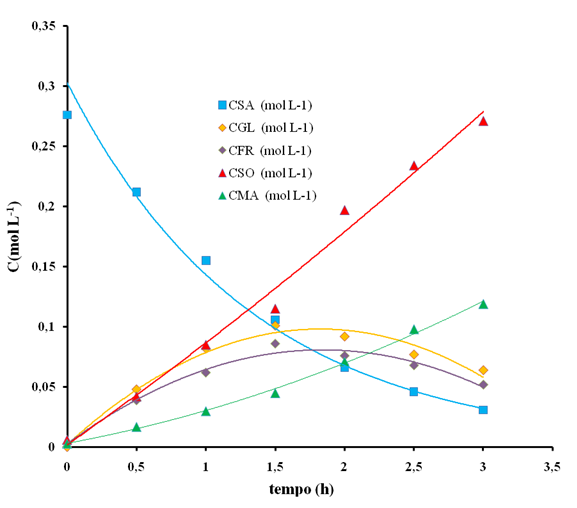 Tabela 1 ou Tabela 1.1 – Título não deve ultrapassar os limites da tabelaTabela 1 ou Tabela 1.1 – Título não deve ultrapassar os limites da tabelaTabela 1 ou Tabela 1.1 – Título não deve ultrapassar os limites da tabelaTabela 1 ou Tabela 1.1 – Título não deve ultrapassar os limites da tabelaTemperatura373K393K413Kk1(h-1)0,310,661,24k2(h-1)1,882,092,41k3(h-1)2,245,567,06Tabela 2 ou Tabela 1.2 – No caso de haver mais de um cabeçalhoTabela 2 ou Tabela 1.2 – No caso de haver mais de um cabeçalhoTabela 2 ou Tabela 1.2 – No caso de haver mais de um cabeçalhoTabela 2 ou Tabela 1.2 – No caso de haver mais de um cabeçalhoTipo de reatorConversão (%)Conversão (%)Conversão (%)Tipo de reator373K393K413KBatelada203254Semicontínuo304567Contínuo507190Figura 1 ou Figura 1.1 – Título não deve ultrapassar os limites da figuraFonte: 